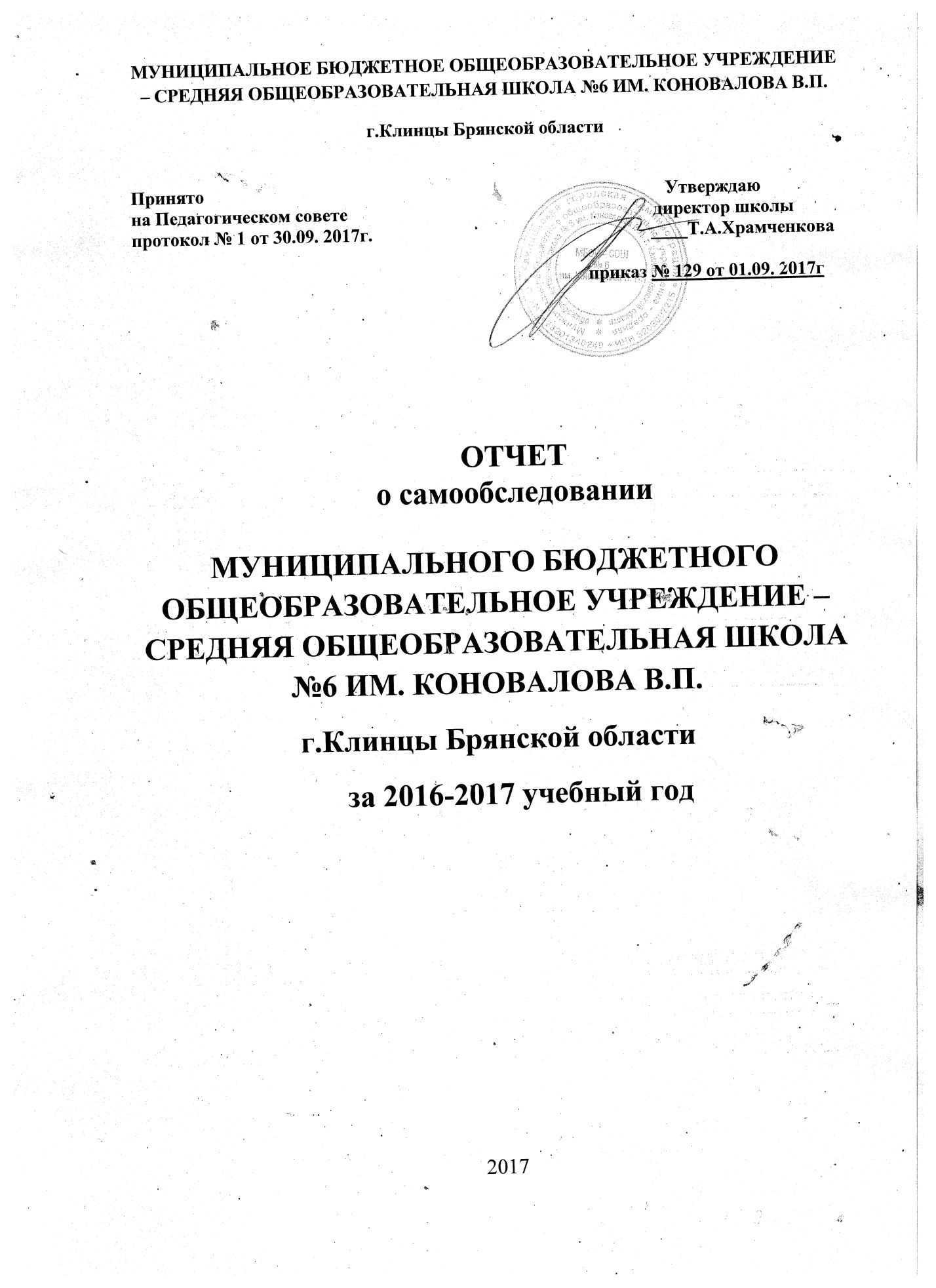 Отчет о самообследовании		Самообследование МБОУ- СОШ  № 6 им.Коновалова В.П. (далее – школа) проводилось в соответствии с Порядком о проведения самообследования образовательной организации, утвержденного приказом от 14.06.2013. № 462 «Об утверждении Порядка проведения самообследования образовательной организации»,приказом ОУ от 06.09. 2017 №177«О проведении самообследованияв ОУ».	     Целями проведения самообследования являются обеспечение доступности и открытости информации о деятельности организации, а также подготовка отчета о результатах самообследования.1.Аналитическая частьШкола  является муниципальным общеобразовательным учреждением, ориентированным на обучение, воспитание и развитие всех и каждого учащегося с учетом их индивидуальных способностей (возрастных, физиологических, интеллектуальных, психологических и др.), образовательных потребностей и возможностей, склонностей с целью формирования личности, обладающей прочными базовыми знаниями, общей культурой, здоровой, социально адаптированной.Принципами образовательной политики являются следующие:- демократизация (сотрудничество педагогов и учеников, учащихся друг с другом,   педагогов и родителей);- 	гуманизация (личностно-ориентированная педагогика, направленная на удовлетворение образовательных потребностей учащихся, их родителей, на выявление и развитие способностей каждого ученика, и одновременно обеспечивающая базовый стандарт образования);- 	дифференциация (учет учебных, интеллектуальных и психологических особенностей учеников, их профессиональных склонностей);- 	индивидуализация (создание индивидуальной образовательной программы для каждого школьника в перспективе);- оптимизация процесса реального развития детей через интеграцию общего и дополнительного образования. 1.1 Общие сведения об образовательном учрежденииРаздел 1.2.   Нормативное правовое обеспечение деятельности образовательного учрежденияВ 2016-2017 учебном году в школе было 18 классов - комплектов 4 группыОЗФО с общим числом учащихся на конец учебного года 390 человек.Обучение осуществлялось в 1 смену.Для удовлетворения потребностей обучающихся с учетом их личностных интересов и дальнейшего профессионального определения в школе в 2016-2017 учебном году организованыпредпрофильные классы.Средняя наполняемость общеобразовательных классов в целом по школе – 21 обучающихся. В Школе обучаются 12 детей, находящихся под опекой и  воспитывающихся в приемных семьях. Обеспечивается сохранение контингента учащихся, отсутствуют ученики, не обучающиеся по неуважительным причинам. С целью обеспечения прав граждан на получение доступного и адаптивного образования с учетом индивидуальных особенностей в 2016-2017 учебном году 5учащихся обучались по индивидуальным планам (2 из них на дому по состоянию здоровья); 132 учащихся посещали группы продленного дня.Таким образом, для Школы актуальна проблема создания условий для обучения и развития всех учащихся, при этом бесплатность образовательных услуг и их качество обеспечивают конкурентоспособность Школы в окружающем социуме.Обеспечение безопасности.  Школьная территория полностью ограждена и освещена. С целью обеспечения безопасности всех участников образовательного процесса:- установлена автоматическая пожарная сигнализация, система оповещения и управления эвакуацией людей при пожаре, кнопка тревожной сигнализации;- осуществляется дежурство учителей на переменах и во время внеклассных мероприятий;- родители и сотрудники полиции принимают участие в охране порядка во время крупных массовых мероприятий;- регулярно проводятся беседы и инструктажи с сотрудниками и учащимися, классные часы по правилам техники безопасности и дорожного движения, встречи учащихся и сотрудников с представителями служб ГО и ЧС, ГИБДД, тренировочные эвакуации;- ведется системная работа на уроках по учебному предмету «Основы безопасности жизнедеятельности»;- установлены  камеры наружного и внутреннего видеонаблюдения.2.  Результаты анализа, оценка образовательной деятельности:2.1. Структура образовательного учреждения и система управления.Управление школой строится на принципах единоначалия и самоуправления.Административные обязанности распределены согласно Уставу, штатному расписанию. Общее управление школой осуществляет директор в соответствии с действующим законодательством.Основной функцией директора школы является осуществление оперативного руководства деятельностью Учреждения, управление жизнедеятельностью  образовательного учреждения, координация действий всех участников образовательного процесса через педагогический совет, Управляющий совет, общее собрание трудового коллектива, родительский комитет. Заместители директора осуществляют оперативное управление образовательным процессом: выполняют информационную, оценочно-аналитическую, планово-прогностическую, организационно-исполнительскую, мотивационную,  контрольно-регулировочную функции.Высший коллегиальный орган управления  образовательным учреждением:   Общее собрание  трудового коллектива.Коллегиальные органы управления:Управляющий совет   Педагогический совет Организация управления образовательного учреждения соответствует требованиям законодательных актов.2.2. Организация учебного процессаОбучение в школе ведется на русском языке.В школе реализуются программы начального общего образования, основного общего образования, среднего общего образования.В  2016-2017 учебном году учащиеся занимались по пятидневной (1-классы) и шестидневной учебной неделе (2-11 классы). Обучение учащихся начальных классов, среднего и старшего звена проводилось в закрепленном за каждым классом учебном кабинете. Продолжительность учебного года в 1-х классах – 33 недели, в 9-х и 11-х классах – 34 недели, во 2-8-х, 10-х классах – 35 недель. Продолжительность каникул в течение учебного года (суммарно) – не менее 30 календарных дней, летом – не менее 8 недель. Для обучающихся первых классов в середине третьей четверти предусмотрены дополнительные недельные каникулы.В Школе установлен следующий режим занятий: начало уроков в 1 смене – 8.30; продолжительность урока (академический час) во всех классах 40 минут.Расписание учебных занятий соответствовало  требованиями «Санитарно-эпидемических правил и нормативов СанПиН 2.4.2.2821-10», утвержденных Постановлением главного государственного санитарного врача РФ от 29 декабря 2010 г. №189 с учетом целесообразности воспитательно-образовательного процесса, создания необходимых условий для обучающихся разных возрастных групп, дневной и недельной динамики работоспособности. При анализе соответствия расписания учебному плану выявлено: расписание учебных занятий включает в себя все образовательные компоненты, представленные в учебном плане Школы.Содержание и качество подготовки обучающихсяОсновная образовательная программа школы полностью соответствует требованиям ФГОС.Успеваемость составила 100%.Качество знаний – 53%.Награждены медалью «за успехи в учебе»– 1выпускник.Окончили с отличием основную школу – 1 выпускник.Закончили школу на «отлично» - 14 учащихся. Удовлетворенность родителей образовательными услугами – 90%..Результаты государственной итоговой аттестации форме ОГЭв за курс основного общего образованияза 2016-2017уч.г.Результаты учебной работы школы оцениваются по итоговой аттестации учащихся. За прошедшие 2 года наблюдается стабильность и повышение качества обучения при сдаче экзаменов. До итоговой аттестации были допущены все обучающиеся 9 класса в количестве 28 человек. Выпускники сдавали обязательные экзамены по  русскому языку и математике и 2 экзамена по выбору в форме ОГЭ.  Результаты ОГЭ   показали, все учащиеся выдержали экзамены, в основном подтвердили свои годовые оценки.   Анализ результатов итоговой аттестации позволяет сделать вывод о том, что качество знаний  учащихся 9-х классов соответствует государственным образовательным стандартам, учебный процесс, в школе, идет удовлетворительно, уровень подготовки по сдаваемым предметам стабилен, но аттестационные мероприятия продемонстрировали определенные недостатки в работе учителей. Хочется отметить четко организованную и успешную работу учителей по подготовке учащихся к итоговой аттестации в форме ОГЭ, в результате которой все  учащиеся успешно прошли государственную  итоговую аттестацию.  Сравнительный анализ показал, что результат качества и успеваемости в 2016-2017 учебном году по обязательным предметам ОГЭ улучшился % качества знанийВсе учащиеся 9 классов получили аттестаты об основном общем образовании.  В целом государственная  итоговая  аттестация учащихся 9-х классов прошла успешно. Случаев нарушений установленного порядка экзаменов не было.3.Образовательная деятельность3.1.Контингент обучающихсяАнализируя статистические данные за 2014 – 2017  уч. годы  можно сделать вывод, что контингент обучающихся за последние 3 года стабильный как в целом по Школе, так и по всем уровням общего образования; обеспечивается сохранение контингента учащихся, отсутствуют ученики, не обучающиеся по неуважительным причинам.Средние показатели успеваемости и качества знаний обучающихся последние 3 года стабильны: средний % успеваемости – 100%, качества знаний – 55%3.2. Функционирование внутренней системы оценки качества образованияВнутренняя система оценки качества образования представляет собой совокупность организационных структур, норм и правил, диагностических и оценочных процедур, обеспечивающих на единой основе оценку качества образовательных результатов, качество реализации образовательного процесса, качество знаний, обеспечивающих образовательный процесс с учетом запросов основных участников образовательного процесса.Организационная структура, занимающаяся внутренней оценкой, экспертизой качества образования и интерпретацией полученных результатов, включает в себя: администрацию Школы, педагогический совет, методический совет, школьные методические объединения учителей-предметников, различные временные структуры (консилиумы, комиссии). Деятельность соответствующих структурных подразделений регламентируется положением о системе внутренней оценки качества образования.Реализация внутренней оценки качества образования осуществляется на основе нормативных актов Российской Федерации, регламентирующих реализацию всех процедур контроля и оценки качества образования.3.3Работа с одаренными детьми и детьми, имеющими повышенную мотивацию к учебно-познавательной деятельности  в МБОУ-СОШ №6 им.Коновалова В.П.Цель работы с одарёнными детьми Обеспечение благоприятных условий для создания школьной системы выявления, развития и поддержки одаренных детей в различных областях интеллектуальной и творческой деятельности  Задачи:выявление и развитие детской одаренности и адресной поддержки детей в соответствии с их способностями, в том числе на основе инновационных технологий; расширение возможностей для участия способных и одарённых школьников в разных формах творческой и интеллектуальной деятельности.Ожидаемые результаты:формирование системы работы с одаренными учащимися;творческая самореализация ученика школы через участие вразного рода конкурсах, интеллектуальных мероприятиях;увеличение количества одаренных детей школьного возраста - победителей конкурсов, соревнований, олимпиад, турниров разного уровня.Основные направления работы:Выявление одарённых детей по разным направлениям.Корректировка программ и тематических планов для работы с одарёнными детьми, включение заданий повышенной сложности, творческого, научно-исследовательского уровней.Организация индивидуальной работы с одарёнными детьми.Подготовка учащихся к олимпиадам, конкурсам, викторинам, конференциям разного уровня.Консультирование родителей одарённых детей по вопросам развития способностей их детей по предмету.Победители и призеры муниципального этапаВсероссийских олимпиад школьников, и их руководители:Победители и призеры муниципального этапаконкурсов учебно-исследовательских и проектных работ: Победители и призеры регионального этапаконкурсов учебно-исследовательских и проектных работ, конференций, научных чтений: Победители и призеры муниципального этапатворческих и спортивных конкурсов: Победители и призеры регионального этапатворческих и спортивных конкурсов: Победители и призеры всероссийских или международныхтворческих и спортивных конкурсов: Победители и призеры региональных,всероссийских или международныхдистанционных конкурсов, конференций и др.: 3.4. Анализ показателей деятельностиМБОУ-СОШ №6 им.Коновалова В.П., подлежащей самообследованию
(утв. приказом Министерства образования и науки РФ от 10 декабря 2013 г. № 1324)                                                     на 01.09.2017г.3.5.Качество кадрового обеспеченияПо образовательному цензу и стажу работы педагогический коллектив представлен следующим образом:Высшее образован-24 (85,7% ); среднее специальное-4(14,3%) Качественный состав учителей по уровню образования не изменился.3.5.1.По количественному составу:3.5.2.По образовательному цензу:Аттестация педагогических работников.Аттестация педагогических работников школы в 2016-2017 учебном году проводилась в соответствии с Положением о порядке аттестации педагогических и руководящих работников государственных и муниципальных учреждений.В школе были созданы необходимые условия для проведения аттестации: своевременно изданы распорядительные документы, определены сроки прохождения аттестации для каждого аттестуемого, проведены консультации, мероприятия по плану ВШК.Аттестованы:высшую квалификационную категорию имеют 10 человек, что составляет 35,7 % от общего количества педагогов.первую квалификационную категорию  имеют 11 человек, что составляет 40% от общего количества учителей.Таким образом, за 2016-2017 учебный год количество педагогов, имеющих первую и высшую категорию увеличилось, нет учителей которые не имеют категории и не аттестованы на соответстви. Основную часть педагогического коллектива составляют опытные учителя с большим стажем работы, обладающие  высоким профессиональным мастерством, имеющие высшую и первую квалификационные категории.4.1. Материально-технические условия Школа располагается в трехэтажном здании капитального  общей площадью 3237,2 м2, принадлежащем на правах оперативного управления. Помещения и участки соответствуют государственным санитарно-эпидемиологическим требованиям к устройству, правилам и нормативам работы общеобразовательных учреждений СанПиН 2.4.2.2821-10. Территория школы оборудована наружным освещением,  ограждением, наружным и внутренним видеонаблюдением. Здания школы оснащены современными системами жизнеобеспечения:- централизованным отоплением;- вентиляцией;- узлом учета и регулирования тепловой энергии;- системой противопожарной сигнализации и оповещения людей о пожаре;- «тревожной» кнопкой вызова вневедомственной охраны;- локальной компьютерной сетью;- подключение к Интернет.Для организации образовательного процесса и проведения внеурочной деятельности МБОУ-СОШ №6 им. Коновалова В.П. располагает материально-технической и информационной базой, обеспечивающей организацию всех видов деятельности школьников, соответствующей санитарно-эпидемиологическим и противопожарным правилам и нормам. В области материально-технического обеспечения образовательного процесса в школе оборудовано: кабинет географии,два современных компьютерных класса, оснащенных соответствующим программным обеспечением, класс подключен к сети Интернет,  кабинет технологиисодержательно наполнен, имеющееся оборудование в рабочем состоянии, имеется все необходимое для ведения образовательного процесса, кабинеты физики и химии регулярно пополняются оборудованием для проведения практических работ.  Для проведения занятий по физической культуре используется спортивный зал общей площадью 218 кв.м., оборудованная спортивная площадка в зимнее время заливается корт.Созданы дополнительные условия для укрепления здоровья воспитанников: современно оснащённый медицинский кабинет, работает школьный психолог и социальный педагог. Для организации питания учащихся и работников столовая с обеденным залом на 150 посадочных мест. Столовая имеет необходимое количество специализированных помещений для организации технологического процесса. Технологическим оборудованием, посудой и инвентарем столовая оснащена на 100%. Результаты анализов воды, смывов и проб пищи позволяют сделать выводы о благополучном санитарно-эпидемиологическом состоянии пищеблока. Для организации и ведения дополнительного образовательного процесса используются: библиотека, являющаяся информационным центром школы. Одним из наиболее важных качественных показателей библиотеки является  обновление фонда. Процент обеспеченности учебниками составил 100%4.2.Информационно-техническое обеспечение образовательного процессПод информационно-образовательной средой (ИОС) понимается открытая педагогическая система, сформированная на основе разнообразных информационных образовательных ресурсов, современных информационно-телекоммуникационных средств и педагогических технологий, направленных на формирование творческой, социально активной личности, а также компетентность участников образовательного процесса в решении учебно- познавательных и профессиональных задач с применением информационно-коммуникационных технологий (ИКТ-компетентность), наличие служб поддержки применения ИКТ.Учебно-методическое и информационное оснащение образовательного процесса в школе  обеспечивает возможность: - осуществления самостоятельной образовательной деятельности обучающихся; - ввода русского и иноязычного текста, распознавания сканированного текста; -создания текста на основе расшифровки аудиозаписи; использования средств орфографического и синтаксического контроля русского текста и текста на иностранном языке; редактирования и структурирования текста средствами текстового редактора; -выступления с аудио-, видео- и графическим экранным сопровождением; - информационного подключения к локальной сети и глобальной сети Интернет, входа в информационную среду организации;- поиска и получения информации; - использования источников информации на бумажных и цифровых носителях (в том числе в справочниках, словарях, поисковых системах); - включения обучающихся в проектную и учебно-исследовательскую деятельность, проведения наблюдений и экспериментов, в том числе с использованием: учебного лабораторного оборудования.В соответствии с требованиями ФГОС  МБОУ-СОШ №6, обеспечена  современными образовательными ресурсами, которые включают в себя, совокупность технологических средств информационных и коммуникационных технологий: компьютеры, иное ИКТ оборудование,  систему современных педагогических технологий, обеспечивающих обучение в современной информационно-образовательной среде.Общие выводы: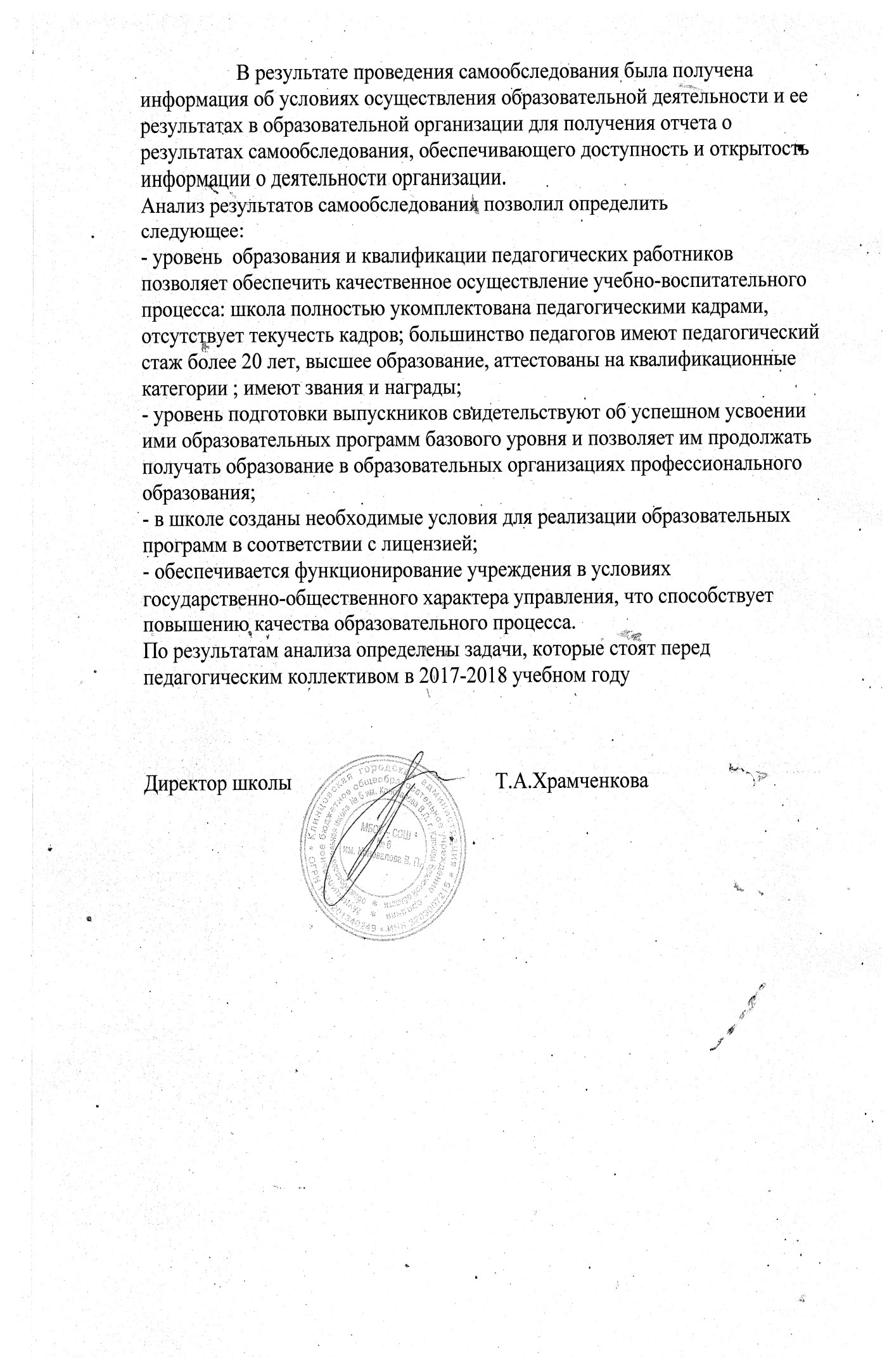 Год основания (указать документ, дата, .№)1964 годНаименование ОУ(по Уставу)Муниципальное бюджетное общеобразовательное учреждение – средняя общеобразовательная школа № 6 им. Коновалова В.П. г. Клинцы Брянской областиМесто нахождения ОУ:Место нахождения ОУ:а) юридический адрес (по Уставу)243144 Брянская область г. Клинцы ул. Декабристов,д.20Аб) фактический адрес (при наличии нескольких площадок, на которых ведется образовательная деятельность, указать все адреса)243146 Брянская область г. Клинцыул.Декабристов, д.20Ателефон8(48336)4-11-31факс8(48336)4-54-84e-mail (адрес электронной почты)klsch6@ yandex. ruадрес сайта в Интернетеklsch6.ucoz.ru2.1. Учредительные документы ОУ2.1. Учредительные документы ОУ- Устав( указать  сведения о внесенных изменениях  и дополнениях к Уставу) Утвержден Постановление Клинцовской городской администрацииот 22.12.2015г. № 4123 - Учредительный договор (решение собственника о создании ОУ) (для негосударственных ОУ)- Договор с Учредителем-2.2.  Учредитель  (название органа власти, юридического или физического лица, если несколько, указать всех)Муниципальное образование  городской округ «город Клинцы Брянской области» в лице Клинцовской городской администрации2.3. Свидетельство о внесении записи в единый государственный реестр юридических лиц  Выдано Межрайонной инспекцией Федеральной налоговой службы №10 по Брянской областиСерия 32 № 001796452ОГРН 10232013402492.4. Свидетельство о постановке на учет юридического лица в налоговом органе по месту нахождения на территории Российской ФедерацииВыдано Межрайонной инспекцией Федеральной налоговой службы №1по Брянской областиСерия 32 № 001796453 ИНН 32030072152.5. Документы на имущество:(указать вид и  название,  дату, № документа)Свидетельство о государственной регистрации права (земельный участок)от 04.03.2011Серия 32 – АГ  № 809918Свидетельство о государственной регистрации права (здание школы)от 04.03.2011Серия 32 – АГ  № 809917Свидетельство о государственной регистрации права (здание гаража) от 13.04.2011Серия 32-АГ 8357252.5. Заключение Госпожнадзора о соответствии объекта защиты обязательным требованиям пожарной безопасности требований пожарной безопасности заключение№ 199 от 02.06.15г.2.6.Санитарно-эпидемиологическое заключение № 32.БО.23.000.М.000285.03.15 от 25.03.2015г.№ 26028012.7. Реквизиты акта готовности ОУ к началу учебного года  Акт от  08.08.2017г2.8. ЛицензияСерия 32 Л 01 № 0002517Дата выдачи -  21.10.2015гДействительна  -  бессрочноВыдана департаментом образования  и науки Брянской области2.9. Свидетельство о государственной аккредитации  Серия 32А05 № 0000056Дата выдачи  02.11.2015г.Срок действия 10.04.2025г.Выдано Департаментом образования  и науки Брянской области 2.10. Государственный статус ОУ:- Тип -  Видбюджетное учреждениесредняя общеобразовательная школа№ДолжностьФИОДиректор Храмченкова Т.А.Заместитель директора по УВР  в 1-4 классахЛагутенкоЛ.В.Заместитель директора по  УВР 5-11 классахНищева А.В.Заместитель директора по АХЧЧемдуж М.Ф.Главный бухгалтер Быконя Т.А.Предметкол-во"2""3""4""5"Средний балл по школеСредний балл по городуРусский язык28271953,9Математика28816444,5Физика 312044,1История 1144,2География Биология 22612444Информатика Химия Обществознание 28518544Литература Английский язык2113,53,5классыКоличество классовКоличество классовКоличество учащихсяКоличество учащихся2014-2015 г.2015-2016г.2016-20172014-2015г.2015-2016г.2016-20171 классы2223435422 классы2224340363 классы1221941404 классы2124020425 классы2213438216 классы2225242417 классы1222149448 классы2123624529 классы2/12/11/145/334/427/110 классы1/11/11/122/322/515/311 классы1/11/11/124/419/121/412 классы11112119Итого18/418/418/4370/22364/21381/171-4 классы1-4 классы1-4 классы5-9 классы5-9 классы10-11(12) классы10-11(12) классыИтого в школеИтого в школегодКол-воклассовКол-воучащихсяКол-воклассовКол-воучащихсяКол-воклассовКол-воучащихсяКол-воклассовКол-воучащихся2014-201571369/1188/32/346/2218/4370/222015-201671369/1187/42/341/2118/4364/212016-201781608/1185/12/336/1718/4381/171-4 классы1-4 классы1-4 классы5-9 классы5-9 классы10-11 классы10-11 классыИтого в школеИтого в школеГодУспев.%Качест.%               Успев.%Качест. %               Успев.%Качест. %               Успев.%Качест. %               2014-201510058,110042,410058,910053,132015-20161006510045,510059,210056,52016-201710059,710043,110063,410055,4Фамилия и имя обучающегосякласс обученияместопредметФИО руководителяИванченко Алина9ПризерОбществознаниеБасова Вера ВладимировнаКисилев Андрей8ПризерФизика Свиридова Нина ГригорьевнаКиселёв Андрей8ПобедительисторияБасова Вера ВладимировнаЛитвинов Михаил8ПризеристорияМыльцына Елена ГеннадьевнаПоплёвкин Александр11ПризеристорияМыльцына Елена ГеннадьевнаНеяскинАртем8ПобедительФизическая культураШевцов Леонид АлександровичМешкова Ксения7ПризерМатематика Нищева Анна ВладимировнаАфанасенко Екатерина8ПризерРусский языкЛукашова Анжелика ВикторовнаКиселёв Андрей8ПобедительТехнология Мирошниченко Олег СтаниславовичДенисова Елизавета7ПризерТехнология Шик Надежда ЛеонидовнаГулакова Ксения8ПризерТехнология Храмченкова Татьяна АлександровнаИскендарова Динара5призёрОПКЛагутенко Лилия ВикторовнаФамилия и имя обучающегосякласс обученияместоНаименование конкурсаФИО руководителяКиселёв Андрей, Гулакова Ксения8Призёр Конкурс научно-исследовательских и проектных работ «Поиск»Свиридова Нина ГригорьевнаТищенко Валерия4призёрКонкурс научно-исследовательских и проектных работ обучающихся начальных классов «Юный исследователь»Пикина Ирина НиколаевнаГулакова Ксения, Афанасенко Екатерина8победителиИсторико-просветительский фестиваль исследовательских и творческих работ школьников «Славные страницы истории»Басова Вера ВладимировнаМарченко Кристина10победитель Парад проектов по технологииШик Надежда ЛеонидовнаФамилия и имя обучающегосякласс обученияместоНаименование конкурсаФИО руководителяТищенко Валерия, Иванченко Михаил4победительНаучно-практичческая конференция «Лаборатория открытий»Пикина Ирина НиколаевнаЧенцова Марина7призёрЭколого-биологический конкурс в сфере дополнительного образования детейКалашникова Светлана АнатольевнаФамилия и имя обучающегосякласс обученияместоНаименование конкурсаФИО руководителяБудурова Юлия73 местоКонкурс поздравительных газет ко Дню ТанкистаСможевская А.В.команда3местоФестиваль «Дети ЧернобыляМирошниченко О.С.команда2местоВперёд Защитники Отечества!-Мирошниченко О.С.2местоКонкурс командиров ДЮПМирошниченко О.С.Неяскин, Амеженко81,2 местоГородская  итоговая выставка технического творчества «Дети, техника, творчество»Мирошниченко О.С.2местоКонкурс рисунков «Моё главное право»команда9-113 местоИсторическая викторина «Кутузов мой герой»Мыльцына Е.Г., Басова В.В.Киркоро Ваня2призёрГородская выставка «Зимнее волшебство»Галаганова В.П.Тищенко Валерия4призёрГородская выставка «Зимнее волшебство»Пикина И.Н.Лазаренко Артём3победительМуниципальный этап областного конкурса «На лучшую новогоднюю открытку»Эльяшевич Е.И.Марченко Вячеслав3победительМуниципальный этап областного конкурса «На лучшую новогоднюю открытку»Эльяшевич Е.И.Лапсарь Илья3победительМуниципальный этап областного конкурса «На лучшую новогоднюю открытку»Эльяшевич Е.И.Гришенок Артём4победительМуниципальный этап областного конкурса «На лучшую новогоднюю открытку»Медведева И.Л.Бакшаева АнастасияпобедительМуниципальный этап областного конкурса «На лучшую новогоднюю открытку»Медведева И.Л.Яшкова Валерия3победительМуниципальный этап областного конкурса «На лучшую новогоднюю открытку»Шелопова Е.В.Курако Константин1победительМуниципальный этап областного конкурса «На лучшую новогоднюю открытку»Забиян А.М.Лошкунова Варя1победительМуниципальный этап областного конкурса «На лучшую новогоднюю открытку»Животок В.Н.Команда 9призёрКраеведческая викторина «Они приближали победу»Лагутенко Л.В.Ребрин Алексей7победиьельВыставка «Волшебство детских рук»Мирошниченко О.С.Болабонова Наталья7призёрВыставка «Волшебство детских рук»Шик Н.Л.Киселёв Андрей8призёрВыставка «Волшебство детских рук»Мирошниченко О.С.Иванченко Алина9призёрВыставка «Волшебство детских рук»Шик Н.Л.Приходько Владимир10призёрВыставка «Волшебство детских рук»Мирошниченко О.С.Команда 6призёрПравославная игра «Традиции народа знай и почитай»Лагутенко Л.В.НищеваКсения6призёрВыставка куколНищева А.В.команда7победителиИнтеллектуальная игра «Счастливый случай»Калашникова С.А.Фамилия и имя обучающегосякласс обученияместоНаименование конкурсаФИО руководителяГулакова Ксения, 84 специальных призаОткрытый областной конкурс-выставка прикладного творчества «Кукла была, есть и будет»Храмченкова Т.А.Фамилия и имя обучающегосякласс обученияместоНаименование конкурсаФИО руководителяЧенцова Марина72 первых местаВсероссийский конкурс «Мои таланты», номинация компьютерная графикаГайдукова О.А.Фамилия и имя обучающегосякласс обученияместоНаименование конкурсаФИО руководителяНищева Ксения6призёрРегиональный этап Международного конкурса-фестиваля «Пасхальное яйцо»Нищева А.В.Чирок Артём1призёрРегиональный этап Международного конкурса-фестиваля «Пасхальное яйцо»Забиян А.М.№ п/пПоказателиЕдиница измерения1.Образовательная деятельность1.1Общая численность учащихся410 человек1.2Численность учащихся по образовательной программе начального общего образования167 человек1.3Численность учащихся по образовательной программе основного общего образования200 человек1.4Численность учащихся по образовательной программе среднего общего образования 43 человек1.5Численность/удельный вес численности учащихся, успевающих на «4» и «5» по результатам промежуточной аттестации, в общей численности учащихся141/36человек/%1.6Средний балл государственной итоговой аттестации выпускников 9 класса по русскому языку34 балл1.7Средний балл государственной итоговой аттестации выпускников 9 класса по математике17 балл1.8Средний балл единого государственного экзамена выпускников 11 класса по русскому языку65 балл1.9Средний балл единого государственного экзамена выпускников 11 класса по математике12 балл1.10Численность/удельный вес численности выпускников 9 класса, получивших неудовлетворительные результаты на государственной итоговой аттестации по русскому языку, в общей численности выпускников 9 класса0/0 человек/%1.11Численность/удельный вес численности выпускников 9 класса, получивших неудовлетворительные результаты на государственной итоговой аттестации по математике, в общей численности выпускников 9 класса0/0 человек/%1.12Численность/удельный вес численности выпускников 11 класса, получивших результаты ниже установленного минимального количества баллов единого государственного экзамена по русскому языку, в общей численности выпускников 11 класса0/0 человек/%1.13Численность/удельный вес численности выпускников 11 класса, получивших результаты ниже установленного минимального количества баллов единого государственного экзамена по математике, в общей численности выпускников 11 класса1/5человек/%1.14Численность/удельный вес численности выпускников 9 класса, не получивших аттестаты об основном общем образовании, в общей численности выпускников 9 класса0/0 человек/%1.15Численность/удельный вес численности выпускников 11 класса, не получивших аттестаты о среднем общем образовании, в общей численности выпускников 11 класса0/0человек/%1.16Численность/удельный вес численности выпускников 9 класса, получивших аттестаты об основном общем образовании с отличием, в общей численности выпускников 9 класса1/4человек/%1.17Численность/удельный вес численности выпускников 11 класса, получивших аттестаты о среднем общем образовании с отличием, в общей численности выпускников 11 класса1/15человек/%1.18Численность/удельный вес численности учащихся, принявших участие в различных олимпиадах, смотрах, конкурсах, в общей численности учащихся147/37человек/%1.19Численность/удельный вес численности учащихся-победителей и призеров олимпиад, смотров, конкурсов, в общей численности учащихся, в том числе:64/44человек/%1.19.1Регионального уровня18/28человек/%1.19.2Федерального уровня3/5человек/%)1.19.3Международного уровня0/0человек/%1.20Численность/удельный вес численности учащихся, получающих образование с углубленным изучением отдельных учебных предметов, в общей численности учащихся0/0человек/%1.21Численность/удельный вес численности учащихся, получающих образование в рамках профильного обучения, в общей численности учащихся0/0человек/%1.22Численность/удельный вес численности обучающихся с применением дистанционных образовательных технологий, электронного обучения, в общей численности учащихся0/0человек/%1.23Численность/удельный вес численности учащихся в рамках сетевой формы реализации образовательных программ, в общей численности учащихся0/0человек/%1.24Общая численность педагогических работников, в том числе:28 человек1.25Численность/удельный вес численности педагогических работников, имеющих высшее образование, в общей численности педагогических работников24/85,7человек/%1.26Численность/удельный вес численности педагогических работников, имеющих высшее образование педагогической направленности (профиля), в общей численности педагогических работников21/75человек/%1.27Численность/удельный вес численности педагогических работников, имеющих среднее профессиональное образование, в общей численности педагогических работников4/14,3человек/%1.28Численность/удельный вес численности педагогических работников, имеющих среднее профессиональное образование педагогической направленности (профиля), в общей численности педагогических работников5/17,7человек/%1.29Численность/удельный вес численности педагогических работников, которым по результатам аттестации присвоена квалификационная категория в общей численности педагогических работников, в том числе:21/75человек/%1.29.1Высшая10/35,7человек/%1.29.2Первая11/40человек/%1.30Численность/удельный вес численности педагогических работников в общей численности педагогических работников, педагогический стаж работы которых составляет:человек/%1.30.1До 5 лет4/14,3человек/%1.30.2Свыше 30 лет8/28,6 человек/%1.31Численность/удельный вес численности педагогических работников в общей численности педагогических работников в возрасте до 30 лет3/10,7человек/%1.32Численность/удельный вес численности педагогических работников в общей численности педагогических работников в возрасте от 55 лет3/10,7человек/%1.33Численность/удельный вес численности педагогических и административно-хозяйственных работников, прошедших за последние 5 лет повышение квалификации/профессиональную переподготовку по профилю педагогической деятельности или иной осуществляемой в образовательной организации деятельности, в общей численности педагогических и административно-хозяйственных работников34/94,4человек/%1.34Численность/удельный вес численности педагогических и административно-хозяйственных работников, прошедших повышение квалификации по применению в образовательном процессе федеральных государственных образовательных стандартов в общей численности педагогических и административно-хозяйственных работников33/91,7человек/%2.Инфраструктура2.1Количество компьютеров в расчете на одного учащегося0,12единиц2.2Количество экземпляров учебной и учебно-методической литературы из общего количества единиц хранения библиотечного фонда, состоящих на учете, в расчете на одного учащегося26,15единиц2.3Наличие в образовательной организации системы электронного документооборотада2.4Наличие читального зала библиотеки, в том числе:да2.4.1С обеспечением возможности работы на стационарных компьютерах или использования переносных компьютеровда2.4.2С медиатекойда2.4.3Оснащенного средствами сканирования и распознавания текстовда2.4.4С выходом в Интернет с компьютеров, расположенных в помещении библиотекида2.4.5С контролируемой распечаткой бумажных материаловда2.5Численность/удельный вес численности учащихся, которым обеспечена возможность пользоваться широкополосным Интернетом (не менее 2 Мб/с), в общей численности учащихся150/39,4человек/%2.6Общая площадь помещений, в которых осуществляется образовательная деятельность, в расчете на одного учащегося4,24 кв.мВсего работниковРуководящих работниковПедагогических работников2014-15 г.335282015-16 г.335282016-17 г.33528Всего пед.работниковИмеют высшее педагогическое образованиеИмеют среднее педагогическое образованиеНе имеют пед.образования2014-15 г.2824402015-16 г.2824402016-17 г.282440